AUTORIZACIÓN DE SALIDAS Y VISITAS FUERA DEL CENTRO Teniendo previsto una actividad cultural fuera del centro la presente autorización solicita de los padres el visto bueno para que su hijo/a acuda a la misma.El transporte en Autobús es bonificado  (gratuito). , solo tienen que darles dinero para el desayuno. Llevaran bocadillos para el almuerzo y la meriendaLa salida y llegada será en la parada de autobús que hay enfrente del colegio salesianos de utrera, donde los padres deberán llevar y recoger a los /as niños /as.Cogeremos el Autobús a las 7.30h, por lo que deberéis de estar unos 15  minutos  antes.La vuelta os la comunicaremos próximamente,  en el mismo lugar de salida, donde deberán recoger a su hijo/a Don/doña                                                               como Padre/madre/tutor/tutora……………………….Del socio/a   ………………………………………………………………………….Autorizo a mi hijo /a para que participe en las salida prevista para asistir a la actividad cultural programada con la cofinanciación del  Ayuntamiento de Utrera y la Consejería de Salud  y Bienestar Social  al Corredor verde del Guadiamar La actividad  se celebrara el próximo día 6 de Octubre  de 2012, a las 9, 00, en la recepción del centro de Visitantes del Corredor Verde del Guadiamar, EL regreso ya lo comunicaremos próximamente.				Utrera, a 12	de	OCTUBRE 		de	2012					Firma el padre /madre/tutor/tutora				Fdo.: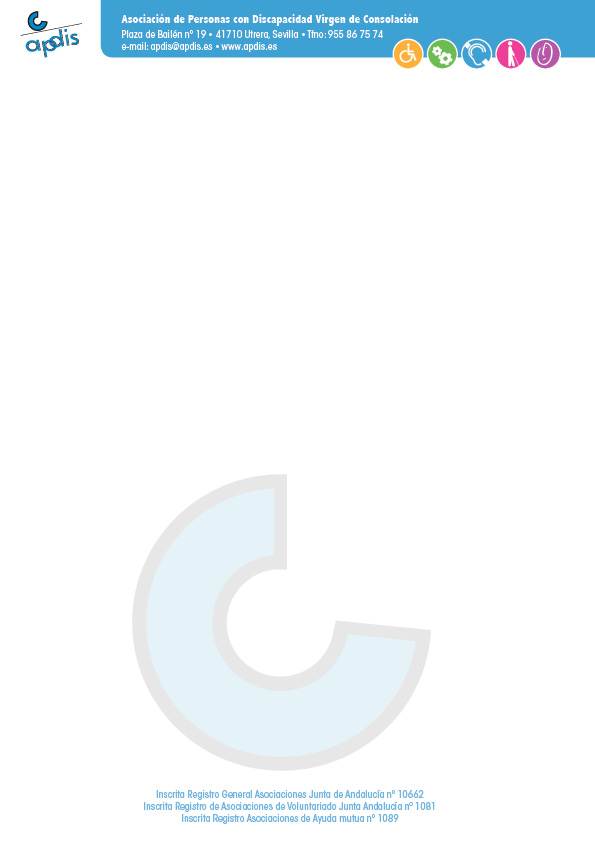 